Бөлім 3-бөлім.Қазақстандағы  жан-жануарлар  мен  өсімдіктер  әлемі Сабақтың тақырыбыҚазақстан барысы (2-сабақ)Сынып 5 Күні: Мектеп: №75 МГМұғалім: Сабақ  мақсаты5.ТЗ. Жаңа сөздер мен тірек сөздердің мағынасын түсіну.Оқу мақсаты5.А5. Берілген сұрақты дұрыс түсініп, лайықты жауап беру, шағын диалогке қатысу.Ақпарат көзі Оқулық: Қазақ тілі мен әдебиеті, БӘЙШЕШЕК5-сынып, 1-бөлім, Алматы: Көкжиек -Горизонт, 2017ж.Авторлары: Ф.Ш.Оразбаева, Ж.Т.Дәулетбекова, А.Қ.Рауандина, Р.С.Рахметова, Қ.С.ЖайлаубаеваЖұмыс ретіСабақ мазмұны Миға шабуыл. Сұрақтарға жауап бер.   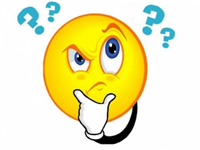 Барыс қандай аң?                        Ол қайда мекендейді?                   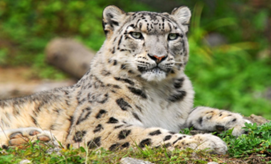                          Барыс ненің символы? Сөздерді қайталаймыз  Сөздерді суретпен дұрыс сәйкестендір                                                                                 Айтылым6-тапсырма. 64-бетСуреттердегі аңның сипатына қарап, қандай аң екенін айт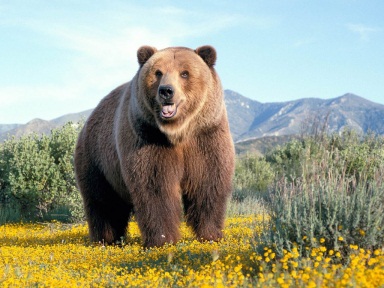 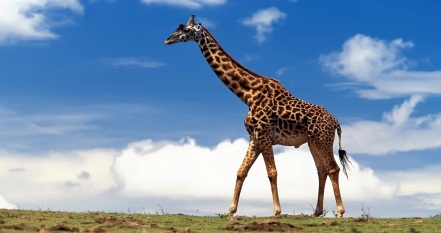 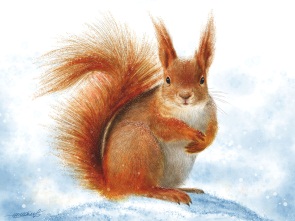           1                          2                         3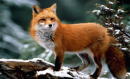 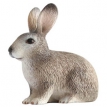 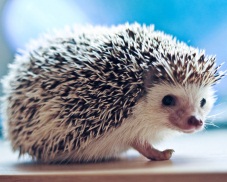          4                            5                          6Дескриптор балл
1. Аңды толық сипаттады -1
2. Сөйлемді дұрыс құрды-1
3. Сұраққа дұрыс жауап берді-1Жазылым. 64-бет, 8-тапсырмаЖеке жұмыс.Сөздерге тиісті қосымшаларды жалғап жаз.Бірде аю, жолбарыс, қасқыр, қоян, арқар мен борсық жарыс...(-ге, -қа, -ке) дайындалады. Ал барыс... (-ны, -ты, -ті) жарысқа атасы дайындады. Атасы барысты ептілік...(-на, -ке,-қа) үйретті. Барыс аю... (-пен, -мен,- бен) күреседі. Ол аю...(-ты,-ді,-ды) аяғынан шалады. Барыс ептілік... (-дың,-тің,-тың), төзімділік...(-дың, -тың,-тің) арқасында жеңіске жетті.Дескриптор балл
1. Жалғауларды дұрыс жалғайды -2
ОҚЫЛЫМ 4-тапсырма. Мәтінді оқыЖолбарыс, барыс, қасқыр, аю, түлкі – жыртқыш аңдар. Жолбарыс пен барыс ырылдайды. Аю ақырады. Қасқыр мен түлкі ұлиды. Түлкі қу, ол алдайды. АЙТЫЛЫМ5-тапсырма. Сұраққа жауап бер. Сөйлем құрап айт. Дескриптор балл1. Мәтінді дұрыс оқиыды - 12.Сұраққа дұрыс жауап береді -23.Дұрыс сөйлем құрай біледі -2Үй тапсырмасы.12-тапсырма. 65-бет№Аты-жөні 6-тапсырмаДескриптор8-тапсырмаДескриптор4, 5-тапсырма ДескрипторЖалпы ұпай1. Аңды толық сипаттады -12. Сөйлемді дұрыс құрды-13. Сұраққа дұрыс жауап берді-11. Жалғауларды дұрыс жалғады -21. Мәтінді дұрыс оқиыды - 12.Сұраққа дұрыс жауап береді -23.Дұрыс сөйлем құрай біледі -232510